РЕКОМЕНДАЦИИПАМЯТКА ДЛЯ РОДИТЕЛЕЙ ПО ПРАВИЛАМ ДОРОЖНОГО ДВИЖЕНИЯ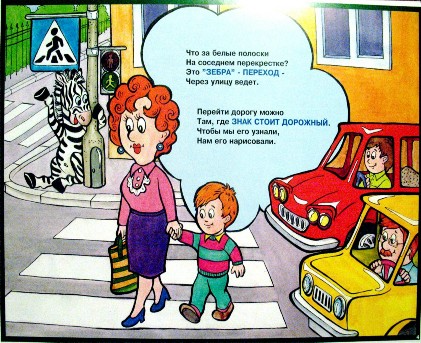 - Необходимо учить детей не только соблюдать Правила движения, но и с самого раннего возраста учить их наблюдать и ориентироваться. Нужно учитывать, что основной способ формирования навыков поведения – наблюдение, подражание взрослым, прежде всего родителям. Многие родители, не понимая этого, личным примером обучают детей неправильному поведению. - Находясь с ребенком на проезжей части, не спешите, переходите дорогу размеренным шагом. Иначе вы научите спешить там, где надо наблюдать и обеспечить безопасность. - Не посылайте ребенка переходить или перебегать дорогу впереди вас – этим вы обучаете его идти через дорогу, не глядя по сторонам. Маленького ребенка надо крепко держать за руку, быть готовым удержать при попытке вырваться – это типичная причина несчастных случаев. - Учите ребенка смотреть. У ребенка должен быть выработан твердый навык: прежде чем сделать первый шаг с тротуара, он поворачивает голову и осматривает дорогу во всех направлениях. Это должно быть доведено до автоматизма. - Учите ребенка замечать машину. Иногда ребенок не замечает машину или мотоцикл издалека. Научите его всматриваться вдаль. - Учите ребенка оценивать скорость и направление будущего движения машины. Научите ребенка определять, какая едет прямо, а какая готовится к повороту. - Твердо усвойте сами и научите ребенка, что входить в любой вид транспорта и выходить из него можно только тогда, когда он стоит. Объясните ребенку, почему нельзя прыгать на ходу.Памятка для учащихсяРебята, соблюдайте Правила Дорожного Движения!1. Ходите только по тротуару! 2. Переходите улицу в местах, обозначенных разметкой или знаками «пешеходный переход», а где их нет – на перекрестках по линии тротуаров.3. Переходя улицу, посмотрите налево, а дойдя до середины – направо! 4. На улицах и дорогах, где движение регулируется, переходите проезжую часть только при зеленом сигнале светофора или разрешающем жесте регулировщика.5. Не перебегайте дорогу перед близко идущим транспортом! 6.При отсутствии  в зоне видимости перехода или перекрестка разрешается переходить дорогу под прямым углом к краю проезжей части и там, где она хорошо просматривается в обе стороны. 7.Пешеходы, не успевшие закончить переход, должны остановиться на линии, разделяющей транспортные потоки противоположных направлений. Продолжить переход можно,  лишь убедившись  в  безопасности дальнейшего движения и с учетом сигнала светофора (регулировщика). 8. Стоящий на остановке автобус или троллейбус обходите только в разрешенных для перехода         местах, соблюдайте при этом осторожность. Обходить этот транспорт спереди или сзади опасно! 9.Не устраивайте игры вблизи дорог и не катайтесь на коньках, лыжах и санках на проезжей части улицы. 10.Не цепляйтесь за проходящие автомобили, не катайтесь на сцепном устройстве трамвая – это опасно для жизни! 11. При приближении транспортных средств с включенным проблесковым маячком синего цвета или маячками синего и красного цветов и специальным звуковым сигналом не начинайте переходить улицу, а если находитесь на дороге, уступите дорогу этим транспортным средствам и незамедлительно освободите проезжую часть. 12. Ездить на велосипедах по улицам и дорогам детям разрешается детям не моложе 14 лет. Информация взята с http://www.gaibrest.by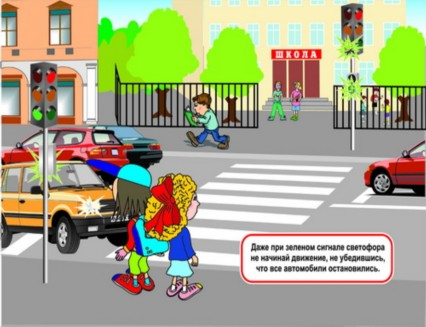 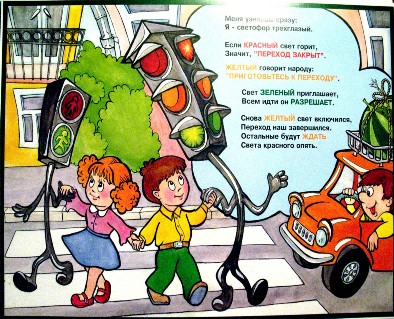 